САРАТОВСКАЯ ГОРОДСКАЯ ДУМАРЕШЕНИЕ19.04.2016 № 59-621г. СаратовОб установлении Порядка определения цены земельных участков, находящихся в собственности муниципального образования «Город Саратов», при заключении договора купли-продажи такого земельного участка без проведения торговВ соответствии с подпунктом 3 пункта 2 статьи 39.4 Земельного кодекса Российской Федерации, статьей 24 Устава муниципального образования «Город Саратов»Саратовская городская ДумаРЕШИЛА:1. Установить Порядок определения цены земельных участков, находящихся в собственности муниципального образования «Город Саратов», при заключении договора купли-продажи такого земельного участка без проведения торгов (прилагается).2. Настоящее решение вступает в силу со дня его официального опубликования.Глава муниципального образования «Город Саратов»                                                        О.В. Грищенко Приложениек решению Саратовскойгородской Думыот 19.04.2016 № 59-621Порядок определения размера цены земельных участков, находящихся  в собственности муниципального образования «Город Саратов», при заключении договора купли-продажи такого земельного участка без проведения торгов1. Настоящий Порядок применяется для определения цены земельного участка, находящегося в собственности муниципального образования «Город Саратов» (далее – земельный участок), при заключении договора купли-продажи земельного участка без проведения торгов.2. Цена земельного участка определяется в размере его кадастровой стоимости, за исключением случая, предусмотренного пунктом 3 настоящего Порядка.3. Цена земельного участка определяется в размере 2,5 процента его кадастровой стоимости при продаже земельного участка некоммерческой организации, созданной гражданами, в случае, предусмотренном подпунктом 4 пункта 2 статьи 39.3 Земельного кодекса Российской Федерации, или юридическому лицу - в случае, предусмотренном подпунктом 5 пункта 2 статьи 39.3 Земельного кодекса Российской Федерации.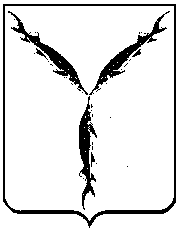 